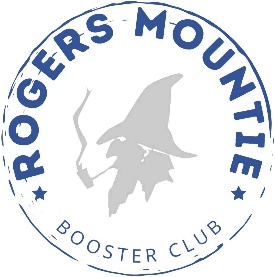 Greetings Mounties Alumni, Fans, Families, & Supporters!On behalf of the RHS Mounties Athletic Booster Club, we would like to welcome you to the 2021-2022 school year and let you know that It’s A Great Day to be a Mountie!RHS Mounties Athletic Booster Club is a volunteer organization whose objective is to promote and foster all athletics at Elmwood, Kirksey, and RHS through supplemental financial support, including membership dues, spirit wear purchases, and special fundraising activities. We successfully fulfill our coaches' "wish list" for equipment and supplies year over year because of the generous financial support from alumni, great parents, and community members like you. Through your membership dues, fundraising support, and volunteer time, we will succeed again this year. Speaking of financial support... RHS Mounties Athletic Booster Club, memberships is open to all alumni, families and staff members and any community member that has an interest in supporting us. For returning RHS Mounties Athletic Booster Club members, thank you for your continued support. For new families, your membership is critical to our success, please consider joining today. We also encourage all families to join the Elmwood, Kirksey, and RHS PTOs, which supports school-wide programs such as, school supply bins, staff appreciation luncheons and conference meals, baccalaureate, and other various student needs.While RHS Mounties Athletic Booster Club and PTOs are separate memberships; each serves and supports the important yet distinct needs of our entire Mounties community. We encourage all families to join and support both groups. On behalf of the Raider, Cougar, and Mounties coaches, student-athletes, and RHS Mounties Athletic Booster Club Board, thank you for helping us enrich our athletic programs. We are excited about the upcoming year with in-person activities and continued support of our athletic teams. The RHS Mounties Athletic Booster Club will continue to be a resource for communication and support of your Raider, Cougar, and Mountie experience. In the spirit of competition, education, and safety, we look forward to seeing everyone at games and events throughout the year. Thank you!RHS Mounties Athletic Booster Club, Inc.Jeremy Garner, President				April Regan, Vice PresidentKathy Davidson, Vice President, Concessions		Jennifer Lawson, SecretaryKevin Sell, Treasurer					Stephanie Green, Social Media & MembershipsJessica Kolman, Mountie Market			Diana Loafman, Mountie MarketWant to join Mountie Booster Club?Join online @ Rogers Mountie Booster ClubAsk someone in the concession stand!Contact the Booster Club at rhsboosterclub15@gmail.comScan the QR Code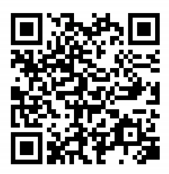 *RHS Mountie Athletic Booster, Club, Inc. is a 501c (3) nonprofit organization, donations to which are tax deductible to the fullest extent allowed by law.Benefits of Mountie Booster Club-Support Elmwood, Kirksey, and Rogers High School Athletics-Build Relationships through volunteering-Fund $10,000 in Scholarships for Senior student-athletes annually, memberships required to be eligible-Supply training equipment & technology for athletic programs-Provide State Championship Rings for AthletesMeetings on the 2nd Wednesday of the month @ 6:00PM – located in RHS Teacher Lounge or Lecture Hall, North end of Commons, subject to change based on attendance and activitiesMountie Market - Physical location @ Whitey Smith Stadium under the West Bleachers, south of the concession stand during Football Season & inside the Arena during Basketball SeasonGet your Mountie apparel, accessories, swag, etc.!  Mountie MarketShop “live” at events, or order online and pickup at “live” events or designated times & locations.Follow us on Facebook @ “RHS Mounties Athletic Booster Club”                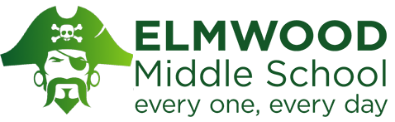 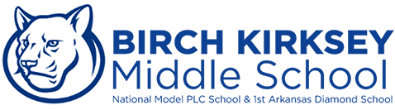 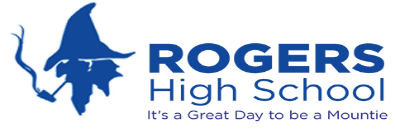 